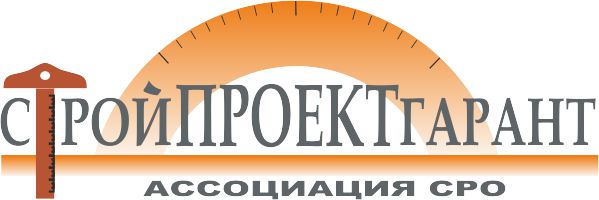 График проверок на октябрь 2017 года Начальник Контрольно-аналитического управления Ассоциации СРО «СТРОЙПРОЕКТГАРАНТ»                                        С.А. Боброва№п/п№реестрНаименование юридического лицаВид проверкиСроки проверкиЭксперты7480ИЦ ЭнергоСервисдокументарная16.10-27.10.2017Боброва. Коваленко7581Стройпромдокументарная16.10-27.10.2017Боброва. Коваленко7683ПОЗИТРОНдокументарная16.10-27.10.2017Боброва. Коваленко77141Уралмонтажавтоматикавыездная16.10-27.10.2017Боброва. Коваленко